Attach receipts (or copies) for instrument maintenance. – MECKLENBURG POLICE DEPARTMENTCrime Laboratory – Firearms SectionInstrument Calibration Log – No Serial Number – Annual Calibration – MECKLENBURG POLICE DEPARTMENTCrime Laboratory – Firearms SectionInstrument Calibration Log – No Serial Number – Annual Calibration – MECKLENBURG POLICE DEPARTMENTCrime Laboratory – Firearms SectionInstrument Calibration Log – No Serial Number – Annual Calibration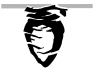 Firearms Trigger Pull Arsenal Weights – check vs. NIST traceable balance/weightsFirearms Trigger Pull Arsenal Weights – check vs. NIST traceable balance/weightsDateResultInitialsInitials